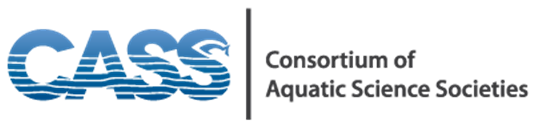 NOTES – CASS call October 18, 2017Introductions and approval of agenda without change. Participants were:Jeremy Tiemann, and Steve McMurray, FMCS; Gillian Davies; Adrienne Sponberg and Shelly Arnott, ASLO; Drue Winters, Tom Bigford, and Brian Murphy, AFS; Dianne Lauritsen, NALMS; Michael Twiss, IAGLR; Tim Nelson, PSA; Susan Park, CERFApproval of September notes with minor changes; revised version to be posted Review of Potential New MembersCASS members continue to reach out to four groups, agreeing to focus on SCL:a. Ecological Society of America – Drue plans to contact them, likely to focus on their aquatic science chapter. Dianne will assist.b. American Society of Ichthyologists and Herpetologists – Jeremey has contacted them several times to no avail. May try once more.c. ELA/IISD – Michael has talked with them. Primary concern raised by several societies is whether this group is a non-profit member society. They may be a suitable partner but are they qualified to join as a member? It was agreed partners is best.d. Society of Canadian Limnologists – SCL was an original member of CAS in the 1990s and is a possible member now. The members voted unanimously to approach them about joining.		 ACTION: Shelly to take lead in contacting SCL about joining CASS.We also agreed to consider whether to approach the Water Environment Fund about membership but no action was assigned.WOTUS a. Step 2 Rule replacement – EPA’s schedule is tight, as must ours be to contribute:CASS comment letter on Step 1 was submitted Re Step 2, EPA will host a meeting on October 23. SWS will attend.EPA will also host a teleconference on November 7 for scientists; written recommendations are due November 23. Our schedule:November 3 – Comments to GillianNovember 10 – Gillian to share draft recommendationsNovember 13 – Gillian to circulate final CASS recommendationsNovember 17 – CASS members indicate willingness to sign; also need to reach out to other partners on this issue (ESA, AIBS, SER)November 27 – Deliver final to EPA docketb. Supreme Court activity on WOTUS jurisdictional issue – Drue will share a short article as background.c.  WOTUS Policy Rider in Senate appropriations – The CASS letter was sent several weeks ago. There has been no action.Update on CASS Fellow – There has been no action. Drue requested an update from Kim Ponzio (SWS); Gillian to follow up.ACTION: Gillian to contact Kim re update for November call.CASS events and activities and public affairsa.   Draft CASS flyer – All appreciated Dianne’s lead on the draft and felt it was set to use at upcoming CERF, NALM, IAGLR, and SACNAS events. We can also use it to prime internal CASS discussions about our intentions (as outlined in the flyer). Those larger discussions should be on the agenda for our November call and perhaps scheduled to continue at an in-person opportunity such as the SFS 2018 meeting in Detroit. A calendar of possible meeting opportunities would be helpful.ACTION: AFS set up a Google calendar to post society meetings.  b.  All were reminded to send materials for CASS booth at CERF by October 27.CERF 2017CASS / Booth #34c/o SER exposition services35b New StreetWorcester, Massachusetts 01605Joint Aquatic Sciences Meeting (JASM) 2022 MOU – with minor edits the group felt the draft was nearly ready for signatures. Tom will make edits and share. Key next steps are to identify a lead society, financial support, and then a venue. We believe the member contributions for the first JASM were $25K for each of four primary societies.ACTION: Tom to edit draft MOU and share with group.7.	Announcements	SACNAS is coming soon!8. 	November Call-date and time – A Doodle poll will be sent shortly. Our intent will be to find a date and time that will work for November and following months.